MINISTRY OF TOURISMREPUBLIC OF SOUTH AFRICAPrivate Bag X424, Pretoria, 0001, South Africa. Tel. (+27 12) 444 6780, Fax (+27 12) 444 7027Private Bag X9154, Cape Town, 8000, South Africa. Tel. (+27 21) 469 5800, Fax: (+27 21) 465 3216Ref: TM 2/1/1/10NATIONAL ASSEMBLY:QUESTION FOR WRITTEN REPLY:Ms D Carter (Cope) to ask the Minister of Tourism:(1)	Whether his department is keeping statistics of visitors to (a) our national game parks, (b) geological or botanical wonders such as the Cango Caves, the Big Tree and the Tsitsikamma Forest, (c) important historical sites such as Robben Island and Blood River, (d) cultural villages and museums and (e) any other places of unique interest; if not, why not, in each case; if so, (i) where did such visitors originate from and (ii) how many such visitors were South Africans during the period 30 June 2010 to 30 June 2015;(2)	Will he make a statement on the sustainability and viability of all unique sites and places most frequently visited by overseas as well as South African tourists?	NW3931E			REPLY:(a)-(e) No, the Department of Tourism does not keep statistics of visitors to specific sites. Such information may be obtained from the relevant management authorities on request. Some of these entities publish such information on their annual reports. The Department uses such information in planning for tourism development. Not Applicable Not ApplicablePage 2Part of the department’s strategy is enhancement of important tourist destinations. This will ensure that there is enhanced quality experience and increased activities for our tourists. However, this is dependent on availability of financial resources. Other organs of state also have responsibilities and contribute to the upkeep and successful running of some of our iconic attractions.Question Number:     3318Date of Publication:   28 August 2015 NA IQP Number:         34Date of Reply:             21 September 2015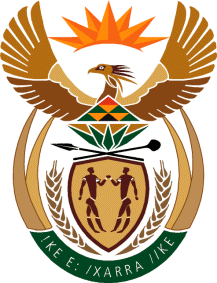 